Publicado en Madrid  el 22/03/2021 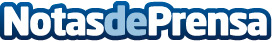 Cambridge Institute explica cuáles son las mejores apps para aprender idiomas Usar aplicaciones es una de las mejores formas, hoy en día, para mejorar los idiomas desde cualquier lugar a cualquier ritmo. Es muy sencillo, solo hay que descargar la app y comenzar a practicar. Cambridge Institute, el mejor centro privado de formación de idiomas y pionero en el desarrollo de formatos online, cuenta cuáles son las mejores apps para profundizar en nuevas lenguas y muestra algunos de sus cursos oficiales más solicitadosDatos de contacto:Cambridge Institute 918763496Nota de prensa publicada en: https://www.notasdeprensa.es/cambridge-institute-explica-cuales-son-las_1 Categorias: Internacional Nacional Idiomas Educación Dispositivos móviles Cursos http://www.notasdeprensa.es